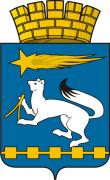 ДУМА ГОРОДСКОГО ОКРУГА НИЖНЯЯ САЛДАР Е Ш Е Н И Е19.08.2021										             № 79/6О муниципальном земельном контроле на территории городского округа Нижняя СалдаРуководствуясь Федеральным законом от 6 октября 2003 года № 131-ФЗ «Об общих принципах организации местного самоуправления в Российской Федерации», статьями 3, 23, 30 Федерального закона от 31 июля 2020 года   № 248-ФЗ «О государственном контроле (надзоре) и муниципальном контроле в Российской Федерации», Уставом городского округа Нижняя Салда, Дума городского округа Нижняя СалдаРЕШИЛА:	1. Утвердить:1) Положение о муниципальном земельном контроле на территории городского округа Нижняя Салда (приложение № 1);2) Перечень индикаторов риска нарушения обязательных требований для муниципального земельного контроля на территории городского округа Нижняя Салда (приложение № 2);3) Ключевые показатели муниципального земельного контроля                            на территории городского округа Нижняя Салда и их целевые значения, индикативные показатели для муниципального земельного контроля                              на территории городского округа Нижняя Салда (приложение № 3).2. Решение Думы городского округа Нижняя Салда от 16.06.2011                  № 53/6 «Об утверждении Положения о порядке осуществления муниципального земельного контроля на территории городского округа Нижняя Салда» (с изменениями от 20.10.2011 № 58/6, от 18.12.2012 № 16/4, от 28.04.2016 № 63/4, от 14.07.2016 № 66/3, от 18.06.2020№ 62/5) признать утратившим силу с 1 января 2022 года.3. Настоящее решение вступает в силу с 1 января 2022 года. 4. Опубликовать настоящее решение в газете «Городской вестник плюс» и разместить на официальном сайте Думы городского округа Нижняя Салда.	5. Контроль за исполнением настоящего решения возложить                              на комиссию по вопросам законодательства, местного самоуправления                                  и безопасности (А.А. Волков).Председатель Думы городского			            Глава городского округа Нижняя Салда					            округа Нижняя Салда_____________ В.М. Лобжин				            ________ А.А. МатвеевПриложение № 1УТВЕРЖДЕНОрешением Думы городского округа Нижняя Салда от 19.08.2021 № 79/6ПОЛОЖЕНИЕо муниципальном земельном контроле на территории 
городского округа Нижняя СалдаГлава 1. Общие положения1. Настоящее Положение определяет порядок организации                                              и осуществления муниципального земельного контроля на территории городского округа Нижняя Салда.2. Муниципальный земельный контроль (далее – муниципальный контроль) – деятельность, направленная на предупреждение, выявление                                   и пресечение нарушений обязательных требований земельного законодательства (далее обязательных требований), осуществляемая                                      в пределах полномочий посредством профилактики нарушений обязательных требований, оценки соблюдения гражданами и организациями обязательных требований, выявления нарушений обязательных требований, принятия предусмотренных законодательством Российской Федерации мер                                     по пресечению выявленных нарушений обязательных требований, устранению их последствий и (или) восстановлению правового положения, существовавшего до возникновения таких нарушений.3. Муниципальный контроль на территории городского округа                   Нижняя Салда осуществляет Отдел по управлению муниципальным имуществом администрации городского округа Нижняя Салда                                 (далее – Отдел).4. Муниципальный контроль осуществляется в соответствии                                  со статьей 72 Земельного кодекса Российской Федерации, Федеральным законом от 31 июля 2020 года № 248-ФЗ «О государственном контроле (надзоре) и муниципальном контроле в Российской Федерации»                         (далее – Федеральный закон № 248-ФЗ), другими федеральными законами, актами Президента Российской Федерации, постановлениями Правительства Российской Федерации, нормативными правовыми актами Свердловской области, настоящим Положением и нормативными правовыми актами администрации городского округа Нижняя Салда.5. Предметом муниципального контроля является:1) соблюдение юридическими лицами, индивидуальными предпринимателями, гражданами (далее – контролируемые лица) обязательных требований в отношении объектов земельных отношений,                        за нарушение которых законодательством Российской Федерации предусмотрена административная ответственность;2) исполнение решений, принимаемых по результатам контрольных мероприятий.6. Муниципальный контроль осуществляют должностные лица Отдела, в должностные обязанности которых в соответствии с должностной инструкцией входит осуществление муниципального земельного контроля,                 в том числе проведение профилактических и контрольных мероприятий   (далее – должностные лица Отдела).7. Решение о проведении контрольных мероприятий, в том числе документарной проверки принимается главой городского округа               Нижняя Салда.8. При осуществлении муниципального контроля должностные лица Отдела обладают правами и обязанностями, установленными статьей 29 Федерального закона № 248-ФЗ.9. Объектами муниципального земельного контроля (далее – объекты контроля) являются:земли, земельные участки, части земельных участков, расположенные                    в границах городского округа Нижняя Салда.10. Отдел обеспечивает учет объектов контроля в рамках осуществления муниципального контроля.При сборе, обработке, анализе и учете сведений об объектах контроля для целей их учета должностные лица Отдела используют информацию, представляемую в соответствии с нормативно-правовыми актами, информацию, получаемую в рамках межведомственного взаимодействия,                      а также общедоступную информацию.При осуществлении учета объектов контроля на контролируемых лиц                      не может возлагаться обязанность по представлению сведений, документов, если иное не предусмотрено федеральными законами, а также если соответствующие сведения, документы содержатся в государственных                         или муниципальных информационных ресурсах.Глава 2. Управление рисками причинения вреда (ущерба) охраняемым законом ценностям при осуществлении муниципального земельного контроля11. Муниципальный контроль осуществляется на основе управления рисками причинения вреда (ущерба).12. Для целей управления рисками причинения вреда (ущерба) охраняемым законом ценностям при осуществлении муниципального контроля в отношении объектов контроля устанавливаются следующие категории риска причинения вреда (ущерба) охраняемым законом ценностям (далее – категории риска): 1) средний риск;2) умеренный риск;3) низкий риск.13. Отнесение объекта контроля к одной из категорий риска осуществляется на основе сопоставления его характеристик с критериями риска причинения вреда (ущерба) охраняемым законом ценностям (далее – критерии риска).14. К категории среднего риска относятся:- земельные участки, примыкающие к землям водного фонда;- земельные участки, предназначенные для захоронения и размещения твердых бытовых отходов, размещения кладбищ, и примыкающие к ним земельные участки;- земельные участки, примыкающие к земельным участкам, предназначенным для гаражного и жилищного строительства.К категории умеренного риска относятся:- земельные участки, граничащие с землями и земельными участками, относящимися к категории земель лесного фонда, земель особо охраняемых территорий и объектов, а также земель запаса;- земельные участки, относящиеся к категории земель населенных пунктов и граничащие с землями и земельными участками, относящимися                     к категории земель сельскохозяйственного назначения;- земельные участки, относящиеся к категории земель промышленности, энергетики, транспорта, связи, радиовещания, и граничащие с землями и (или) земельными участками, относящимися к категории земель сельскохозяйственного назначения;- земельные участки, относящиеся к категории земель сельскохозяйственного назначения и граничащие с землями и земельными участками, относящимися к категории земель населенных пунктов.15. В случае, если объект контроля не отнесен к определенной категории риска, он считается отнесенным к категории низкого риска.16. При отнесении объектов контроля к категориям риска используются        в том числе: 1) сведения из Единого государственного реестра недвижимости;2) сведения, получаемые при проведении должностными лицами контрольных мероприятий без взаимодействия с контролируемыми лицами;3) сведения, полученные по результатам предоставления гражданам                             и организациям муниципальных услуг, из обращений контролируемых лиц, иных граждан и организаций, из сообщений средств массовой информации,      а также сведения, содержащиеся в информационных ресурсах, и сведения, поступившие из иных источников, обеспечивающих достоверность таких сведений.17. В зависимости от присвоенной категории риска устанавливаются следующие виды и периодичность плановых контрольных мероприятий:1) в отношении объектов контроля, отнесенных к категории среднего риска – одно плановое контрольное мероприятие в 3 года;2) в отношении объектов контроля, отнесенных к категории умеренного риска – одно плановое контрольное мероприятие в 5 лет.18. Плановые контрольные мероприятия в отношении объектов контроля, отнесенных к категории низкого риска, не проводятся.19. В целях оценки риска причинения вреда (ущерба) охраняемым законом ценностям устанавливаются индикаторы риска нарушения обязательных требований.20. Индикаторы риска нарушения обязательных требований сами                      по себе не являются нарушениями таких требований, но с высокой степенью вероятности свидетельствуют о наличии таких нарушений и риска причинения вреда (ущерба) охраняемым законом ценностям.21. Выявление соответствия объекта контроля индикаторам риска нарушения обязательных требований является основанием для проведения внепланового контрольного мероприятия. Решение о проведении и виде контрольного мероприятия принимается Главой (первым заместителем главы администрации) городского округа Нижняя Салда.Глава 3. Профилактика рисков причинения вреда (ущерба) охраняемым законом ценностям22. Профилактика рисков причинения вреда (ущерба) охраняемым законом ценностям направлена на достижение следующих основных целей:1) стимулирование добросовестного соблюдения обязательных требований всеми контролируемыми лицами;2) устранение условий, причин и факторов, способных привести                                      к нарушениям обязательных требований и (или) причинению вреда (ущерба) охраняемым законом ценностям;3) создание условий для доведения обязательных требований                                        до контролируемых лиц, повышение информированности о способах                                    их соблюдения.23. Профилактика рисков причинения вреда (ущерба) охраняемым законом ценностям осуществляется в соответствии с ежегодно утверждаемой программой профилактики рисков причинения вреда (ущерба) охраняемым законом ценностям при осуществлении муниципального контроля                          (далее – программа профилактики).Профилактические мероприятия, предусмотренные программой профилактики, являются обязательными для проведения Отделом.Отдел может проводить профилактические мероприятия,                                         не предусмотренные программой профилактики.24. Отдел проводит следующие профилактические мероприятия:1) информирование;2) объявление предостережения о недопустимости нарушения обязательных требований (далее – предостережение);3) консультирование;4) обобщение правоприменительной практики.25. Информирование осуществляется путем размещения сведений                                по вопросам соблюдения обязательных требований, предусмотренных частью 3 статьи 46 Федерального закона № 248-ФЗ на официальном сайте администрации городского округа Нижняя Салда в информационно-телекоммуникационной сети «Интернет» (далее – в сети «Интернет»),                            в средствах массовой информации и в иных формах.26. В случае наличия у должностных лиц Отдела сведений                                       о готовящихся нарушениях обязательных требований или признаках нарушений обязательных требований и (или) в случае отсутствия подтвержденных данных о том, что нарушение обязательных требований причинило вред (ущерб) охраняемым законом ценностям либо создало угрозу причинения вреда (ущерба) охраняемым законом ценностям, Отдел объявляет контролируемому лицу предостережение о недопустимости нарушения обязательных требований и предлагает принять меры по обеспечению соблюдения обязательных требований.27. Предостережение должно содержать указание на соответствующие требования, информацию о том, какие конкретно действия (бездействие) контролируемого лица могут привести или приводят к нарушению обязательных требований, а также предложение принять меры                                 по обеспечению соблюдения обязательных требований. Предостережение        не может содержать требование представления контролируемым лицом сведений и документов.28. Контролируемое лицо вправе после получения предостережения подать в Отдел возражение в отношении указанного предостережения. Возражение рассматривается в течение 20 рабочих дней со дня его получения. В результате рассмотрения возражения контролируемому лицу направляется ответ о согласии или несогласии с возражением. В случае несогласия Отдел направляет контролируемому лицу ответ, в котором указывает обоснование несогласия с доводами, указанными в возражении.29. Отдел осуществляет учет объявленных ими предостережений                          и использует соответствующие данные для проведения контрольных мероприятий.30. Консультирование контролируемых лиц и их представителей                               по вопросам, связанным с организацией и осуществлением муниципального контроля, проводится в устной и письменной форме без взимания платы. 31. Консультирование в устной форме проводится должностными лицами Отдела по телефону, посредством видео-конференц-связи, на личном приеме, в ходе проведения профилактического мероприятия, контрольного мероприятия по следующим вопросам:1) местонахождение, контактные телефоны, адрес официального сайта городского округа Нижняя Салда в сети «Интернет» и адрес электронной почты;2) график работы Отдела, время приема посетителей;3) номера кабинетов, где проводятся прием и информирование посетителей по вопросам осуществления муниципального контроля;4) перечень нормативных правовых актов, регулирующих осуществление муниципального контроля;5) перечень актов, содержащих обязательные требования.По итогам консультирования информация в письменной форме контролируемым лицам и их представителям не предоставляется. Контролируемое лицо вправе направить запрос в администрацию городского округа Нижняя Салда о предоставлении письменного ответа в порядке, установленном Федеральным законом от 2 мая 2006 года № 59-ФЗ «О порядке рассмотрения обращений граждан Российской Федерации».32. В ходе консультирования не может предоставляться информация, содержащая оценку конкретного контрольного мероприятия, решений и (или) действий должностных лиц Отдела, иных участников контрольного мероприятия, а также результаты проведенной в рамках контрольного мероприятия экспертизы.33. Консультирование в письменной форме осуществляется путем направления ответа на письменное обращение контролируемых лиц                                      и их представителей по следующим вопросам: 1) основание отнесения объекта, принадлежащего или используемого контролируемым лицом, к категории риска;2) наличие запланированных контрольных мероприятий в отношении объектов контроля, принадлежащего или используемого контролируемым лицом.34. В случае поступления более трех однотипных запросов контролируемых лиц о предоставлении письменных ответов об организации                      и осуществлении муниципального контроля, консультирование                                       по однотипным вопросам, осуществляется посредством размещения                                  на официальном сайте администрации городского округа Нижняя Салда в сети «Интернет» (www.nsaldago.ru), письменного разъяснения, подписанного начальником Отдела.35. Рассмотрение письменных обращений осуществляется в порядке                           и сроки, установленные Федеральным законом от 2 мая 2006 года № 59-ФЗ                                 «О порядке рассмотрения обращений граждан Российской Федерации».36. Отдел осуществляет обобщение правоприменительной практики                    и проведения муниципального контроля один раз в год.По итогам обобщения правоприменительной практики обеспечивается подготовка доклада о результатах правоприменительной практики                                  и проведения муниципального контроля (далее – доклад                                                             ‎о правоприменительной практике).Для подготовки доклада о правоприменительной практике Отделом используется информация о проведенных контрольных мероприятиях, профилактических мероприятиях, о результатах административной                                и судебной практики.Доклад о правоприменительной практике утверждается главой городского округа Нижняя Салда и размещается на официальном сайте администрации городского округа Нижняя Салда в сети «Интернет»                             не позднее ‎1 марта года, следующего за отчетным.Глава 4. Осуществление муниципального земельного контроля37. При осуществлении муниципального земельного контроля проводятся следующие контрольные мероприятия:1) контрольные мероприятия без взаимодействия с контролируемыми лицами;2) контрольные мероприятия при взаимодействии с контролируемыми лицами.38. К контрольным мероприятиям без взаимодействия с контролируемыми лицами относятся:1) наблюдение за соблюдением обязательных требований;2) выездное обследование.Порядок проведения контрольных мероприятий без взаимодействия                          с контролируемыми лицами предусмотрен статьями 74, 75 Федерального закона № 248-ФЗ.Контрольные мероприятия без взаимодействия с контролируемыми лицами проводятся должностными лицами Отдела на основании заданий, подписанных начальником Отдела.39. К контрольным мероприятиям при взаимодействии                                                  с контролируемыми лицами относятся:1) документарная проверка;2) выездная проверка.40. В рамках контрольных мероприятий проводятся следующие контрольные действия:1) осмотр;2) опрос;3) получение письменных объяснений;4) истребование документов;5) инструментальное обследование.41. Под взаимодействием должностных лиц Отдела с контролируемыми лицами или его представителем понимаются встречи, телефонные и иные переговоры (непосредственное взаимодействие), запрос документов, иных материалов, присутствие должностного лица Отдела по месту нахождения объекта контроля (за исключением случаев присутствия должностного лица Отдела на общедоступных производственных объектах).42. Основания для проведения контрольных мероприятий:1) наличие у должностного лица Отдела сведений о причинении вреда (ущерба) или об угрозе причинения вреда (ущерба) охраняемым законом ценностям либо выявление соответствия объекта контроля параметрам, утвержденным индикаторами риска нарушения обязательных требований,  или отклонения объекта контроля от таких параметров;2) выявление соответствия объекта контроля индикаторам риска нарушения обязательных требований;3) наступление сроков проведения контрольных мероприятий, включенных в план проведения контрольных мероприятий;4) поручение Президента Российской Федерации, поручение Правительства Российской Федерации, поручение Губернатора Свердловской области, поручение Правительства Свердловской области о проведении контрольных мероприятий в отношении конкретных контролируемых лиц;5) требование прокурора о проведении контрольного мероприятия              в рамках надзора за исполнением законов, соблюдением прав и свобод человека и гражданина по поступившим в прокуратуру города Нижней Салды материалам и обращениям;6) истечение срока исполнения предписания об устранении нарушений обязательных требований.43. При рассмотрении сведений о причинении вреда (ущерба) или                       об угрозе причинения вреда (ущерба) охраняемым законом ценностям, содержащихся в обращениях (заявлениях) граждан и организаций, информации от органов государственной власти, органов местного самоуправления, из средств массовой информации, должностным лицом Отдела проводится оценка их достоверности в порядке, предусмотренном пунктом 3 статьи 58 Федерального закона № 248-ФЗ.44. По итогам рассмотрения сведений о причинении вреда (ущерба)                             или об угрозе причинения вреда (ущерба) охраняемым законом ценностям должностное лицо Отдела направляет на имя главы городского округа     Нижняя Салда:1) при подтверждении достоверности сведений о причинении вреда (ущерба) или об угрозе причинения вреда (ущерба) охраняемым законом ценностям либо выявлении соответствия объекта контроля индикаторам риска нарушения требований земельного законодательства – мотивированное представление о проведении контрольного мероприятия;2) при отсутствии подтверждения достоверности сведений                                         о причинении вреда (ущерба) или об угрозе причинения вреда (ущерба) охраняемым законом ценностям, а также при невозможности выявления соответствия объекта контроля индикаторам риска нарушения обязательных требований – мотивированное представление о направлении предостережения                                                 о недопустимости нарушения обязательных требований;3) при невозможности подтвердить личность гражданина, полномочия представителя гражданина или организации, обнаружении недостоверности сведений о причинении вреда (ущерба) или об угрозе причинения вреда (ущерба) охраняемым законом ценностям – служебную записку об отсутствии основания для проведения контрольного мероприятия.Типовая форма мотивированного представления о проведении контрольного мероприятия, о направлении предостережения                                                  о недопустимости нарушения обязательных требований, об отсутствии основания для проведения контрольного мероприятия утверждается муниципальным нормативным правовым актом. 45. Контрольные мероприятия, предусматривающие взаимодействие                         с контролируемым лицом, в том числе документарная проверка, проводятся                   на основании распоряжения администрации городского округа                   Нижняя Салда (далее - распоряжение), в котором указывается:1) дата, время и место принятия решения;2) кем принято решение;3) основание проведения контрольного мероприятия;4) вид контроля;5) фамилии, имена, отчества (при наличии), должность должностного (должностных) лица (лиц) Отдела, уполномоченного (уполномоченных)                      на проведение контрольного мероприятия, а также привлекаемых                                            к проведению контрольного мероприятия специалистов, экспертов                                или наименование экспертной организации, привлекаемой к проведению такого мероприятия;6) объект контроля, в отношении которого проводится контрольное мероприятие;7) адрес места осуществления контролируемым лицом деятельности                или адрес нахождения иных объектов контроля, в отношении которых проводится контрольное мероприятие;8) фамилия, имя, отчество (при наличии) гражданина или наименование организации, адрес организации (ее филиалов, представительств, обособленных структурных подразделений), ответственных за соответствие объекта контроля обязательным требованиям, в отношении которого проводится контрольное мероприятие;9) вид контрольного мероприятия;10) перечень контрольных действий, совершаемых в рамках контрольного мероприятия, предусматривающего взаимодействие                                     с контролируемым лицом;11) предмет контрольного мероприятия;12) проверочные листы, если их применение является обязательным;13) дата проведения контрольного мероприятия, в том числе срок непосредственного взаимодействия с контролируемым лицом (может                                 не указываться в отношении рейдового осмотра в части срока непосредственного взаимодействия с контролируемым лицом);14) перечень документов, предоставление которых гражданином, организацией необходимо для оценки соблюдения обязательных требований          (в случае, если в рамках контрольного мероприятия предусмотрено предоставление контролируемым лицом документов в целях оценки соблюдения обязательных требований).46. Плановые контрольные мероприятия в отношении контролируемых лиц проводятся на основании плана проведения плановых контрольных мероприятий на очередной календарный год, формируемого Отделом                   и подлежащего согласованию с прокуратурой города Нижней Салды.Порядок формирования ежегодного плана контрольных мероприятий, его согласования с прокуратурой города Нижней Салды, включения в него                 и исключения из него контрольных мероприятий в течение года устанавливается Правительством Российской Федерации.47. Внеплановые контрольные мероприятия, за исключением внеплановых контрольных мероприятий без взаимодействия, проводятся                     по основаниям, предусмотренным подпунктами 1, 2, 4-6 пункта 42 настоящего Положения.48. С прокуратурой города Нижней Салды согласовываются внеплановые контрольные мероприятия, проводимые в форме выездной проверки, за исключением случаев проведения указанных внеплановых контрольных мероприятий, предусмотренных подпунктами 4-6 пункта 42                    и пункта 46 настоящего Положения.В день подписания распоряжения о проведении внепланового контрольного мероприятия в целях согласования его проведения                                       с прокуратурой должностное лицо Отдела направляет в прокуратуру города Нижней Салды сведения о внеплановом контрольном мероприятии                                  с приложением копии распоряжения и документов, содержащих сведения, послужившие основанием для его проведения, посредством Единого реестра контрольных (надзорных) мероприятий, за исключением направления сведений и документов, содержащих государственную или иную охраняемую законом тайну.49. Если основанием для проведения внепланового контрольного мероприятия являются сведения о непосредственной угрозе причинения вреда (ущерба) охраняемым законом ценностям, Отдел для принятия неотложных мер по ее предотвращению и устранению приступает к проведению внепланового контрольного мероприятия незамедлительно (в течение двадцати четырех часов после получения соответствующих сведений)                           с извещением об этом прокуратуры города Нижней Салды посредством направления в тот же срок документов, предусмотренных                                         пунктом 45 настоящего Положения. Уведомление контролируемого лица                                               в этом случае может не проводится.50. При проведении контрольного мероприятия в месте осуществления деятельности контролируемого лица, контролируемому лицу                                            (его представителю) должностным лицом Отдела предъявляются служебное удостоверение, заверенная печатью бумажная копия распоряжения либо распоряжение в форме электронного документа, подписанного квалифицированной электронной подписью, а также сообщается учетный номер контрольного мероприятия в Едином реестре контрольных (надзорных) мероприятий.51. По требованию контролируемого лица должностное лицо Отдела обязано предоставить информацию об экспертах, экспертных организациях                   и иных лицах, привлекаемых для проведения контрольного мероприятия при взаимодействии с контролируемым лицом, в целях подтверждения полномочий.52. В случае, если проведение контрольного мероприятия оказалось невозможным в связи с отсутствием контролируемого лица по месту нахождения (осуществления деятельности), либо в связи с фактическим неосуществлением деятельности контролируемым лицом, либо в связи                        с иными действиями (бездействием) контролируемого лица, повлекшими невозможность проведения или завершения такого контрольного мероприятия, должностное лицо Отдела составляет акт о невозможности проведения контрольного мероприятия с указанием причин и информирует контролируемое лицо о невозможности проведения контрольного мероприятия в установленном порядке. В этом случае должностные лица вправе совершить контрольные действия в рамках указанного контрольного мероприятия в любое время до завершения проведения контрольного мероприятия.Типовая форма акта о невозможности проведения или завершения контрольного мероприятия утверждается муниципальным нормативным правовым актом.53. В случае, указанном в пункте 49 настоящего Положения, должностное лицо Отдела вправе принять решение о проведении в отношении контролируемого лица такого же контрольного мероприятия                                            без предварительного уведомления контролируемого лица и без согласования с прокуратурой города Нижней Салды.54. Уклонение контролируемого лица от проведения контрольного мероприятия или воспрепятствование его проведению влечет ответственность, установленную федеральным законом.55. Информирование контролируемых лиц о совершаемых должностными лицами Отдела действиях и принимаемых решениях осуществляется посредством размещения сведений об указанных действиях               и решениях в Едином реестре контрольных (надзорных) мероприятий, а также посредством связи.Гражданин, не осуществляющий предпринимательской деятельности, являющийся контролируемым лицом, информируется о совершаемых должностными лицами Отдела действиях и принимаемых решениях путем направления ему документов на бумажном носителе в случае направления им в адрес администрации городского округа Нижняя Салда уведомления                           о необходимости получения документов на бумажном носителе либо отсутствия у Отдела сведений об адресе электронной почты контролируемого лица и возможности направить ему документы в электронном виде через единый портал государственных и муниципальных услуг (в случае, если лицо не имеет учетной записи в единой системе идентификации и аутентификации либо если оно не завершило прохождение процедуры регистрации в единой системе идентификации и аутентификации). Указанный гражданин вправе направлять Отделу документы на бумажном носителе.До 31 декабря 2023 года информирование контролируемого лица                                 о совершаемых должностными лицами Отдела действиях и принимаемых решениях, направление документов и сведений контролируемому лицу Отделом могут осуществляться в том числе на бумажном носителе                                   с использованием почтовой связи в случае невозможности информирования контролируемого лица в электронной форме либо по запросу контролируемого лица. Отдел в срок, не превышающий десяти рабочих дней со дня поступления такого запроса, направляет контролируемому лицу указанные документы и (или) сведения.Глава 5. Результаты контрольных мероприятий и решения, принимаемые по результатам контрольных мероприятий56. К результатам контрольного мероприятия относятся оценка соблюдения контролируемым лицом обязательных требований, создание условий для предупреждения нарушений обязательных требований и (или) прекращения их нарушений, восстановление нарушенного положения, направление уполномоченным органам или должностным лицам информации для рассмотрения вопроса о привлечении к ответственности и (или) применение Отделом мер, предусмотренных подпунктом 2 пункта 63 настоящего Положения.57. По окончании проведения контрольного мероприятия, предусматривающего взаимодействие с контролируемым лицом, составляется акт контрольного мероприятия (далее – акт).Типовая форма акта утверждается муниципальным нормативным правовым актом.В случае, если по результатам проведения такого мероприятия выявлено нарушение обязательных требований, в акте указывается, какое именно обязательное требование нарушено, каким нормативным правовым актом          и его структурной единицей оно установлено. В случае устранения выявленного нарушения до окончания проведения контрольного мероприятия, предусматривающего взаимодействие                                          с контролируемым лицом, в акте указывается факт его устранения. Документы, иные материалы, являющиеся доказательствами нарушения обязательных требований, должны быть приобщены к акту.58. Оформление акта производится в день окончания проведения контрольного мероприятия.59. Акт контрольного мероприятия, проведение которого было согласовано прокуратурой города Нижней Салды, направляется в прокуратуру города Нижней Салды посредством Единого реестра контрольных (надзорных) мероприятий непосредственно после его оформления.60. Контролируемое лицо или его представитель знакомится                                                 с содержанием акта на месте проведения контрольного мероприятия,                                       за исключением проведения документарной проверки. Акт документарной проверки направляется Отделом контролируемому лицу в установленном порядке.61. Контролируемое лицо подписывает акт тем же способом, которым изготовлен данный акт. При отказе или невозможности подписания контролируемым лицом или его представителем акта по итогам проведения контрольного мероприятия в акте делается соответствующая отметка.62. В случае несогласия с фактами, выводами, предложениями, изложенными в акте, контролируемое лицо вправе обжаловать акт проверки                    в судебном порядке.63. В случае выявления при проведении контрольного мероприятия нарушений обязательных требований контролируемым лицом должностное лицо Отдела контроля обязано:1) выдать после оформления акта контрольного мероприятия контролируемому лицу обязательное для выполнения предписание                                       об устранении выявленных нарушений с указанием разумных сроков                                     их устранения, а также других мероприятий (или) о проведении мероприятий                   по предотвращению причинения вреда (ущерба) охраняемым законом ценностям;2) незамедлительно принять предусмотренные законодательством Российской Федерации меры по недопущению причинения вреда (ущерба) охраняемым законом ценностям или прекращению его причинения вплоть                       до обращения в суд с требованием о запрете использования объектов контроля                 и о доведении до сведения граждан, организаций любым доступным способом информации о наличии угрозы причинения вреда (ущерба) охраняемым законом ценностям и способах ее предотвращения в случае, если при проведении контрольного мероприятия установлено, что деятельность гражданина, организации, владеющих и (или) пользующихся объектом контроля, использование ими зданий, строений, сооружений, помещений представляют непосредственную угрозу причинения вреда (ущерба) охраняемым законом ценностям или что такой вред (ущерб) причинен;3) при выявлении в ходе контрольного мероприятия признаков административного правонарушения направить соответствующую информацию в государственный орган или принять меры по привлечению виновных лиц к установленной законом ответственности;4) принять меры по осуществлению контроля за устранением выявленных нарушений обязательных требований, предупреждению нарушений обязательных требований, предотвращению возможного причинения вреда (ущерба) охраняемым законом ценностям, при неисполнении предписания в установленные сроки принять меры                                          по обеспечению его исполнения вплоть до обращения в суд с требованием                       о принудительном исполнении предписания, если такая мера предусмотрена законодательством;5) рассмотреть вопрос о выдаче рекомендаций по соблюдению обязательных требований, проведении иных мероприятий, направленных                           на профилактику рисков причинения вреда (ущерба) охраняемым законом ценностям.64. Типовая форма предписания утверждается муниципальным нормативным правовым актом.Глава 6. Обжалование решений, действий (бездействия) должностных лиц отдела по управлению муниципальным имуществом65. Контролируемые лица, права и законные интересы которых, по их мнению, были непосредственно нарушены в рамках осуществления муниципального контроля, имеют право на досудебное обжалование решений Отдела, действий (бездействия) их должностных лиц в соответствии с частью 4 статьи 40 Федерального закона № 248-ФЗ и в соответствии с настоящим положением.66. Сроки подачи жалобы определяются в соответствии с частями                   5-11 статьи 40 Федерального закона № 248-ФЗ.67. Жалоба, поданная в досудебном порядке на действия (бездействие) должностного лица Отдела, подлежит рассмотрению начальником Отдела. 68. Жалоба, поданная в досудебном порядке на действия (бездействие) начальника Отдела подлежит рассмотрению главой городского округа Нижняя Салда.69. Срок рассмотрения жалобы не позднее 20 рабочих дней со дня регистрации такой жалобы в администрации городского округа                                Нижняя Салда.Срок рассмотрения жалобы, установленный абзацем первым настоящего пункта, может быть продлен, но не более чем на двадцать рабочих дней, в случае истребования относящихся к предмету жалобы и необходимых для ее полного, объективного и всестороннего рассмотрения и разрешения информации и документов, которые находятся в распоряжении государственных органов либо подведомственных им организаций.70. По итогам рассмотрения жалобы глава городского округа                        Нижняя Салда принимает одно из следующих решений:оставляет жалобу без удовлетворения;отменяет решение должностного лица Отдела полностью                         или частично;отменяет решение должностного лица Отдела полностью                                       и принимает новое решение;признает действия (бездействие) должностного лица Отдела, начальника Отдела незаконными и выносит решение по существу, в том числе об осуществлении при необходимости определенных действий.71. Решение по жалобе вручается заявителю лично (с пометкой заявителя о дате получения на втором экземпляре) либо, направляется почтовой связью. Решение по жалобе может быть направлено на адрес электронной почты, указанный заявителем при подаче жалобы.72. Досудебный порядок обжалования до 31 декабря 2023 года может осуществляться посредством бумажного документооборота.Глава 7. Оценка результативности и эффективности деятельности Отдела73. Оценка результативности и эффективности деятельности Отдела осуществляется на основе системы показателей результативности                                        и эффективности муниципального контроля, в которую входят:1) ключевые показатели муниципального контроля;2) индикативные показатели муниципального контроля.74. Ключевые показатели муниципального контроля и их целевые значения, индикативные показатели для муниципального контроля утверждаются решением Думы городского округа Нижняя Салда.75. Подготовку ежегодного доклада о муниципальном контроле с учетом требований, установленных Федеральным законом № 248-ФЗ                     осуществляет Отдел.Приложение № 2УТВЕРЖДЕНрешением Думы городского округа Нижняя Салда от 19.08.2021 № 79/6Перечень индикаторов риска нарушения обязательных требованийдля муниципального земельного контроля на территории городского округа Нижняя Салда1. Несоответствие площади используемого контролируемым лицом земельного участка, определенной в результате проведения контрольного мероприятия без взаимодействия с контролируемым лицом, площади земельного участка, сведения о которой содержатся в Едином государственном реестре недвижимости; 2. Несоответствие использования (неиспользование) контролируемым лицом земельного участка, выявленное в результате проведения контрольного мероприятия без взаимодействия с контролируемым лицом, виду (видам) разрешенного использования земельного участка, сведения о которых содержатся в Едином государственном реестре недвижимости и (или) предусмотренным градостроительным регламентом соответствующей территориальной зоны. 3. Отсутствие объектов капитального строительства, ведения строительных работ, связанных с возведением объектов капитального строительства на земельном участке, предназначенном для жилищного или иного строительства, выявленное по результатам проведения контрольных мероприятий без взаимодействия с контролируемым лицом, в случае если обязанность по использованию такого земельного участка в течение установленного срока предусмотрена федеральным законом.Приложение № 3УТВЕРЖДЕНЫрешением Думы городского округа Нижняя Салда от 19.08.2021 № 79/6Ключевые показатели муниципального земельного контроля на территории городского округа Нижняя Салдаи их целевые значения, индикативные показатели в сфере муниципального земельного контроля на территории городского округа Нижняя Салда1. Ключевые показатели в сфере муниципального земельного контроля на территории городского округа Нижняя Салда и их целевые значения:2. Индикативные показатели в сфере муниципального земельного контроля на территории городского округа Нижняя Салда: Ключевые показателиЦелевые значения(%)Доля устраненных нарушений обязательных требований от числа выявленных нарушений обязательных требований30Доля обоснованных жалоб на действия (бездействие) контрольного органа и (или) его должностных лиц при проведении контрольных мероприятий от общего количества поступивших жалоб0Доля решений, принятых по результатам контрольных мероприятий, отмененных контрольным органом и (или) судом, от общего количества решений0№п/пПоказательКоличество1.Количество обращений граждан и организаций о нарушении обязательных требований, поступивших в Отдел.52.Количество проведенных Отделом внеплановых контрольных мероприятий.33.Количество принятых прокуратурой города Нижней Салды решений о согласовании проведения Отделом внепланового контрольного мероприятия.34.Количество выявленных Отделом нарушений обязательных требований.35.Количество устраненных нарушений обязательных требований.26.Количество поступивших возражений в отношении акта контрольного мероприятия.17.Количество выданных Отделом предписаний об устранении нарушений обязательных требований.4